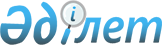 О внесении изменений и дополнений в некоторые постановления Правления Национального Банка Республики Казахстан по вопросам инкассации банкнот, монет и ценностейПостановление Правления Национального Банка Республики Казахстан от 19 декабря 2022 года № 125. Зарегистрировано в Министерстве юстиции Республики Казахстан 23 декабря 2022 года № 31252
      Примечание ИЗПИ!      Порядок введения в действие см. п. 4.
      Правление Национального Банка Республики Казахстан ПОСТАНОВЛЯЕТ:
      1. Утвердить Перечень некоторых постановлений Правления Национального Банка Республики Казахстан, в которые вносятся изменения и дополнения по вопросам инкассации банкнот, монет и ценностей, (далее – Перечень) согласно приложению к настоящему постановлению.
      2. Департаменту наличного денежного обращения (Адибаев А.С.) в установленном законодательством Республики Казахстан порядке обеспечить:
      1) совместно с Юридическим департаментом (Касенов А.С.) государственную регистрацию настоящего постановления в Министерстве юстиции Республики Казахстан;
      2) размещение настоящего постановления на официальном интернет-ресурсе Национального Банка Республики Казахстан после его официального опубликования;
      3) в течение десяти рабочих дней после государственной регистрации настоящего постановления представление в Юридический департамент сведений об исполнении мероприятия, предусмотренного подпунктом 2) настоящего пункта.
      3. Контроль за исполнением настоящего постановления возложить на заместителя Председателя Национального Банка Республики Казахстан Вагапова Д.В.
      4. Настоящее постановление вводится в действие по истечении десяти календарных дней после дня его первого официального опубликования, за исключением пункта 2 Перечня, который вводится в действие по истечении ста восьмидесяти календарных дней после дня первого официального опубликования настоящего постановления.
      СОГЛАСОВАНОАгентство Республики Казахстанпо регулированию и развитиюфинансового рынка
      СОГЛАСОВАНОМинистерство национальной экономикиРеспублики Казахстан
      СОГЛАСОВАНОМинистерство цифрового развития, инновацийи аэрокосмической промышленностиРеспублики Казахстан
      СОГЛАСОВАНОМинистерство внутренних делРеспублики Казахстан Перечень некоторых постановлений Правления Национального Банка Республики Казахстан, в которые вносятся изменения и дополнения по вопросам инкассации банкнот, монет и ценностей
      1. Внести в постановление Правления Национального Банка Республики Казахстан от 31 августа 2016 года № 209 "Об утверждении Правил установления корреспондентских отношений между Национальным Банком Республики Казахстан и банками, филиалами банков-нерезидентов Республики Казахстан, а также организациями, осуществляющими отдельные виды банковских операций" (зарегистрировано в Реестре государственной регистрации нормативных правовых актов под № 14336) следующие изменения:
      преамбулу изложить в следующей редакции:
      "В соответствии с подпунктом 49) части второй статьи 15 Закона Республики Казахстан "О Национальном Банке Республики Казахстан", подпунктом 16) пункта 1 статьи 4 Закона Республики Казахстан "О платежах и платежных системах" Правление Национального Банка Республики Казахстан ПОСТАНОВЛЯЕТ:";
      в Правилах установления корреспондентских отношений между Национальным Банком Республики Казахстан и банками, филиалами банков-нерезидентов Республики Казахстан, а также организациями, осуществляющими отдельные виды банковских операций, утвержденных указанным постановлением:
      пункт 16 исключить.
      2. Внести в постановление Правления Национального Банка Республики Казахстан от 8 ноября 2019 года № 176 "Об утверждении Правил выдачи лицензии юридическим лицам, исключительной деятельностью которых является инкассация банкнот, монет и ценностей" (зарегистрировано в Реестре государственной регистрации нормативных правовых актов под № 19612) следующие изменения:
      преамбулу и пункт 1 изложить в следующей редакции:
      "В соответствии с подпунктом 13) части второй статьи 15 Закона Республики Казахстан "О Национальном Банке Республики Казахстан", подпунктом 1) статьи 10 Закона Республики Казахстан "О государственных услугах" Правление Национального Банка Республики Казахстан ПОСТАНОВЛЯЕТ:
      1. Утвердить прилагаемые Правила выдачи лицензии юридическим лицам, исключительной деятельностью которых является инкассация банкнот, монет и ценностей, (далее – Правила).";
      пункт 3 дополнить подпунктом 4) следующего содержания:
      "4) направление оператору информационно-коммуникационной инфраструктуры "электронного правительства" и Единому контакт-центру информации о внесенных в Правила изменениях и дополнениях в течение пяти рабочих дней после дня их первого официального опубликования.";
      Правила выдачи лицензии юридическим лицам, исключительной деятельностью которых является инкассация банкнот, монет и ценностей, утвержденные указанным постановлением, изложить в редакции согласно приложению 1 к настоящему Перечню некоторых постановлений Правления Национального Банка Республики Казахстан, в которые вносятся изменения и дополнения по вопросам инкассации банкнот, монет и ценностей (далее – Перечень).
      3. Внести в постановление Правления Национального Банка Республики Казахстан от 29 ноября 2019 года № 231 "Об утверждении Правил осуществления кассовых операций и операций по инкассации банкнот, монет и ценностей в банках второго уровня, филиалах банков-нерезидентов Республики Казахстан, Национальном операторе почты и юридических лицах, исключительной деятельностью которых является инкассация банкнот, монет и ценностей" (зарегистрировано в Реестре государственной регистрации нормативных правовых актов под № 19680) следующие изменения и дополнения:
      в Правилах осуществления кассовых операций и операций по инкассации банкнот, монет и ценностей в банках второго уровня, филиалах банков-нерезидентов Республики Казахстан, Национальном операторе почты и юридических лицах, исключительной деятельностью которых является инкассация банкнот, монет и ценностей, утвержденных указанным постановлением:
      пункт 5 изложить в следующей редакции:
      "5. Банк для осуществления кассовых операций оборудует кассовый узел – систему специально оборудованных помещений, предназначенных для проведения кассовых операций и операций по инкассации банкнот, монет и ценностей, устройство которого определяется Правилами организации охраны и устройства помещений банков второго уровня, филиалов банков-нерезидентов Республики Казахстан, Национального оператора почты, юридических лиц, исключительной деятельностью которых является инкассация банкнот, монет и ценностей, и юридических лиц, осуществляющих деятельность исключительно через обменные пункты на основании лицензии Национального Банка Республики Казахстан на обменные операции с наличной иностранной валютой, утвержденными постановлением Правления Национального Банка Республики Казахстан от 24 февраля 2020 года № 14, зарегистрированным в Реестре государственной регистрации нормативных правовых актов под № 20075, (далее – Правила организации охраны и устройства помещений).";
      дополнить пунктом 10-1 следующего содержания:
      "10-1. Кассовые операции с использованием электронных документов осуществляются в соответствии с требованиями законов Республики Казахстан "Об информатизации" (далее – Закон об информатизации) и "Об электронном документе и электронной цифровой подписи" (далее – Закон об электронном документе и электронной цифровой подписи).";
      пункт 29 изложить в следующей редакции:
      "29. Выдача наличных денег осуществляется на основании следующих расходных кассовых документов:
      1) чек;
      2) расходный кассовый ордер.
      Выдача наличных денег клиенту - юридическому лицу и клиенту - физическому лицу, осуществляющему предпринимательскую деятельность без образования юридического лица, (далее – индивидуальные предприниматели) осуществляется по заявке на получение наличных денег, представленной клиентом - юридическим лицом и индивидуальными предпринимателями не позднее одного рабочего дня до выдачи наличных денег, в порядке, установленном внутренними документами банка.";
      главу 2 дополнить параграфом 5-1 следующего содержания:
      "Параграф 5-1. Порядок работы с наличными деньгами, окрашенными специальной краской
      63-1. При осуществлении инкассации банкнот, монет и ценностей приспособления (кейсы и контейнеры) для хранения и безопасной перевозки банкнот, снабженные специальной краской (далее – спецконтейнеры), предусмотренные частью третьей пункта 93 Правил, используются по усмотрению банка, инкассаторской организации. При срабатывании спецконтейнеров (санкционированные или несанкционированные) находящиеся внутри банкноты окрашиваются специальной краской.
      Банк, инкассаторская организация, использующие спецконтейнеры, принимают от клиента банкноты, окрашенные специальной краской в результате срабатывания (санкционированного или несанкционированного) спецконтейнера, для их передачи на экспертизу в филиалы Национального Банка.
      63-2. Банк, инкассаторская организация не позднее чем за тридцать рабочих дней до начала использования спецконтейнеров и специальной краски направляет в Национальный Банк образцы специальной краски и техническую документацию на специальную краску (документация, содержащая информацию о технических характеристиках защитной краски и маркеров, химическом обозначении и составе продуктов, используемых для нейтрализации, наименовании организации-производителя специальной краски, а также документ, подтверждающий безопасность специальной краски, используемой для нейтрализации).
      Клиент банка, инкассаторской организации не позднее чем за тридцать рабочих дней до начала использования спецконтейнеров и специальной краски направляет в банк, инкассаторскую организацию образцы специальной краски и техническую документацию на специальную краску. Банк, инкассаторская организация не позднее трех рабочих дней со дня получения от клиента образцов специальной краски и технической документации на специальную краску направляет их в Национальный Банк.
      63-3. По результатам исследования представленных образцов специальной краски с технической документацией к ней, Национальный Банк в течение пятнадцати рабочих дней со дня их получения направляет банку, инкассаторской организации письмо о согласовании образцов специальной краски либо об отказе в их согласовании с указанием причин.
      В случае согласования образцов специальной краски письмо о согласовании образцов специальной краски также направляется в филиалы Национального Банка, с дополнительным указанием характеристик специальной краски, позволяющих идентифицировать ее наличие на банкнотах, в случае их представления на обмен, а также полное наименование банка, инкассаторской организации, использующего (использующей) эту специальную краску в спецконтейнерах.
      63-4. Банк, инкассаторская организация принимает от клиента банкноты, окрашенные специальной краской, в соответствии с требованиями пункта 59 Правил.
      К акту о приеме на экспертизу сомнительных банкнот прилагается акт о срабатывании спецконтейнера, составленный в произвольной форме и подписанный клиентом, в котором указывается:
      1) дата обнаружения факта срабатывания спецконтейнера;
      2) обстоятельства обнаружения факта срабатывания спецконтейнера;
      3) причина окраски банкнот специальной краской (санкционированное или несанкционированное вскрытие спецконтейнера);
      4) характеристики специальной краски;
      5) наименование организации - изготовителя специальной краски.
      Акт о срабатывании спецконтейнера составляется в трех экземплярах, первый экземпляр из которых остается у клиента, второй экземпляр в банке, инкассаторской организации, третий экземпляр направляется вместе с окрашенными банкнотами в филиал Национального Банка.
      63-5. Банком, инкассаторской организацией при передаче на экспертизу в филиал Национального Банка банкноты, окрашенные специальной краской, высушиваются, полистно пересчитываются и упаковываются в мешок без наружных швов, на ярлыке к которому проставляется:
      1) полное наименование банка, инкассаторской организации;
      2) банковский идентификационный код банка, инкассаторской организации;
      3) номиналы и количество банкнот, окрашенных специальной краской, по каждому номиналу;
      4) сумма банкнот, окрашенных специальной краской;
      5) дата упаковки банкнот, окрашенных специальной краской;
      6) фамилия, инициалы и подпись работника банка, инкассаторской организации, производившего упаковку банкнот, окрашенных специальной краской;
      7) штамп или надпись "Банкноты, окрашенные специальной краской".
      63-6. В случае получения от филиала Национального Банка результатов экспертизы о признании банкнот платежными осуществляется выдача платежных банкнот в обмен на ранее принятые банкноты, окрашенные специальной краской.
      Банкноты, признанные по результатам экспертизы неплатежными и (или) имеющими признаки подделки, не подлежат обмену на платежные банкноты и возврату не подлежат. В указанном случае клиенту выдается результат экспертизы банкнот.";
      пункт 87 изложить в следующей редакции:
      "87. В случаях, когда банк осуществляет прием наличных денег из Национального Банка и сдачу наличных денег в Национальный Банк, инкассация банкнот, монет и ценностей осуществляется подразделениями инкассации банка или инкассаторской организацией в сопровождении работников банка с банкнотами, монетами и ценностями в соответствии с пунктами 125, 126, 127, 128 и 129 Правил.";
      дополнить пунктом 87-1 следующего содержания:
      "87-1. Операции по инкассации банкнот, монет и ценностей с использованием электронных документов осуществляются в соответствии с требованиями законов об информатизации и об электронном документе и электронной цифровой подписи.";
      пункт 90 изложить в следующей редакции:
      "90. В случае открытия филиала инкассаторской организации на территории Республики Казахстан, инкассаторская организация в течение десяти рабочих дней уведомляет Национальный Банк и представляет правоустанавливающие документы и копии (электронные копии) технических паспортов на помещения, которые будут использованы в деятельности филиала инкассаторской организации.
      Филиал инкассаторской организации в своей деятельности используют помещения, соответствующие Правилам организации охраны и устройства помещений.
      В случае закрытия филиала инкассаторской организации на территории Республики Казахстан, инкассаторская организация в течение тридцати рабочих дней уведомляет Национальный Банк.";
      дополнить пунктом 90-1 следующего содержания:
      "90-1. В случае временного приостановления деятельности инкассаторской организации (его филиала) на срок более тридцати календарных дней, а также возобновления деятельности инкассаторской организации (его филиала) инкассаторская организация в течение пяти рабочих дней с даты принятия решения о приостановлении или возобновления деятельности инкассаторской организации письменно уведомляет об этом Национальный Банк с приложением копии указанного решения.
      Срок временного приостановления деятельности по инициативе инкассаторской организации (его филиала) не превышает двенадцати последовательных календарных месяцев.";
      пункт 92 изложить в следующей редакции:
      "92. Банк, осуществляющий инкассацию, банкнот, монет и ценностей, инкассаторская организация ежемесячно составляют явочную карточку по форме согласно приложению 2 к Правилам с присвоением ей номера, под которым клиент зарегистрирован в списке клиентов. В явочной карточке допускается отражать дополнительную информацию.";
      подпункт 3) пункта 107 изложить в следующей редакции:
      "3) правильность заполнения явочной карточки клиентом;";
      пункт 121 изложить в следующей редакции:
      "121. Банк, осуществляющий инкассацию, банкнот, монет и ценностей, инкассаторская организация обеспечивают учет, хранение, сохранность банкнот, монет и ценностей, принятых на хранение.
      Сдача банкнот, монет и ценностей клиенту или на хранение в кладовой или сейфовой комнате банка, осуществляющего инкассацию, банкнот, монет и ценностей, инкассаторской организации осуществляется на основании документа, подтверждающего сдачу банкнот, монет и ценностей. Форма документа, подтверждающего сдачу банкнот, монет и ценностей, утверждается внутренними документами банка, осуществляющего инкассацию, банкнот, монет и ценностей, инкассаторской организации.";
      пункт 131 изложить в следующей редакции:
      "131. Инкассаторская организация осуществляет деятельность по пересчету, сортировке, упаковке банкнот, монет и ценностей в соответствии с требованиями пунктов 41, 42, 43, 44, 45, 46, 47, 48, 49, 50, 51, 52, 53, 54, 55 и 56 Правил.
      На бандеролях корешков банкнот указываются номинал, сумма, дата формирования, штамп или код, а также подпись (подписи) работника (бригады работников) инкассаторской организации, производившего (производивших) пересчет, сортировку и упаковку банкнот.
      На верхней накладке к пачке с банкнотами указываются наименование, бизнес-идентификационный номер клиента и инкассаторской организации, номинал, сумма, количество банкнот, дата упаковки, штамп или код, а также подпись (подписи) работника (бригады работников) инкассаторской организации, производившего (производивших) пересчет, сортировку и упаковку банкнот.
      При упаковке пачек с банкнотами в полиэтиленовый пакет полиэтиленовый пакет заваривается на вакуумном упаковщике, на заварочном шве проставляется банковский идентификационный код клиента, бизнес-идентификационный номер инкассаторской организации и код кассового работника (бригады кассовых работников), производившего (производивших) пересчет, сортировку и упаковку банкнот.
      На прикрепленном к мешку ярлыке указываются наименование, бизнес-идентификационный номер клиента и инкассаторской организации, номинал, сумма, количество монет, дата упаковки, штамп или код, а также подпись (подписи) работника (бригады работников) инкассаторской организации, производившего (производивших) пересчет, сортировку и упаковку монет.
      В случае выявления при пересчете и сортировке банкнот, монет и ценностей сомнительных, неплатежных и имеющие признаки подделки банкнот, монет и ценностей инкассаторская организация соблюдает требования, указанные в пунктах 57, 58, 59, 60, 61, 62 и 63 Правил.";
      пункт 133 изложить в следующей редакции:
      "133. Инкассаторская организация осуществляет деятельность по выдаче банкнот, монет и ценностей банкам и их клиентам по поручению банков в пределах принятых от клиентов сумм в соответствии с требованиями пунктов 28, 29, 30, 31, 32, 33, 34, 35, 36, 37, 38, 39 и 40 Правил.";
      приложение 2 изложить в редакции согласно приложению 2 к настоящему Перечню.
      4. Внести в постановление Правления Национального Банка Республики Казахстан от 24 февраля 2020 года № 14 "Об утверждении Правил организации охраны и устройства помещений банков второго уровня, филиалов банков - нерезидентов Республики Казахстан, Национального оператора почты, юридических лиц, исключительной деятельностью которых является инкассация банкнот, монет и ценностей, и юридических лиц, осуществляющих деятельность исключительно через обменные пункты на основании лицензии Национального Банка Республики Казахстан на обменные операции с наличной иностранной валютой" (зарегистрировано в Реестре государственной регистрации нормативных правовых актов под № 20075) следующие изменения:
      преамбулу изложить в следующей редакции:
      "В соответствии с подпунктом 11) части второй статьи 15 Закона Республики Казахстан "О Национальном Банке Республики Казахстан" Правление Национального Банка Республики Казахстан ПОСТАНОВЛЯЕТ:";
      в Правилах организации охраны и устройства помещений банков второго уровня, филиалов банков - нерезидентов Республики Казахстан, Национального оператора почты, юридических лиц, исключительной деятельностью которых является инкассация банкнот, монет и ценностей, и юридических лиц, осуществляющих деятельность исключительно через обменные пункты на основании лицензии Национального Банка Республики Казахстан на обменные операции с наличной иностранной валютой, утвержденных указанным постановлением:
      пункт 1 изложить в следующей редакции:
      "1. Настоящие Правила организации охраны и устройства помещений банков второго уровня, филиалов банков - нерезидентов Республики Казахстан, Национального оператора почты, юридических лиц, исключительной деятельностью которых является инкассация банкнот, монет и ценностей, и юридических лиц, осуществляющих деятельность исключительно через обменные пункты на основании лицензии Национального Банка Республики Казахстан на обменные операции с наличной иностранной валютой (далее – Правила) разработаны в соответствии с законами Республики Казахстан "О Национальном Банке Республики Казахстан", "О банках и банковской деятельности в Республике Казахстан" и определяют порядок организации охраны и устройства помещений банков второго уровня, филиалов банков-нерезидентов Республики Казахстан, Национального оператора почты (далее – банки), юридических лиц, исключительной деятельностью которых является инкассация банкнот, монет и ценностей (далее – инкассаторские организации), юридических лиц, осуществляющих деятельность исключительно через обменные пункты на основании лицензии Национального Банка Республики Казахстан на обменные операции с наличной иностранной валютой (далее – уполномоченные организации), и их филиалов, используемых для осуществления кассовых операций, операций по инкассации банкнот, монет и ценностей, обменных операций с наличной иностранной валютой.";
      в пункте 2:
      подпункт 2) изложить в следующей редакции:
      "2) касса – специально оборудованное помещение для осуществления кассовых операций по приему, выдаче, размену, обмену, пересчету, сортировке, упаковке наличных денег;";
      подпункт 8) изложить в следующей редакции:
      "8) мобильный кассовый узел – стационарное либо нестационарное помещение (место) банка, предназначенное для осуществления кассовых операций в случаях, предусмотренных в пункте 10 Правил;";
      пункт 7 изложить в следующей редакции:
      "7. Кассовый узел включает следующие помещения:
      1) кладовая и (или) сейфовая комната;
      2) предкладовая (при наличии кладовой);
      3) касса;
      4) помещение для пересчета наличных денег.
      Необходимость наличия помещения для пересчета наличных денег определяется банком самостоятельно.";
      пункт 14 изложить в следующей редакции:
      "14. В кладовой и сейфовой комнате не допускается проведение коммуникаций (технических устройств, обеспечивающих получение и использование энергии, линий электропередач, газо- и водопроводы, трансформаторные и наносные станции, а также инженерных коммуникаций, контрольно-измерительных приборов), за исключением трубопроводов и кабелей электропитания для средств механизации кассовых операций, освещения, систем безопасности и сигнализации.";
      пункт 16 изложить в следующей редакции:
      "16. Устройство помещения кассы (касс) соответствуют следующим параметрам:
      1) каждая касса имеет отдельный вход с закрывающейся на замок дверью;
      2) стены, потолок и пол кассы оборудуются защитными средствами, обеспечивающими безопасность кассового работника;
      3) передняя часть кассы имеет оконный проем, оборудованный защитными средствами, обеспечивающими безопасность кассового работника и исключающие возможность хищения наличных денег и ценностей;
      4) передняя часть кассы оборудуется специальными транспортирующими устройствами для передачи наличных денег и ценностей. Механизм приведения в действие и фиксации транспортирующего устройства находится внутри кассы в исправном состоянии.
      Допускается оборудовать нижнюю переднюю часть кассы инкассаторским бункером, позволяющим принимать и выдавать более 10 (десяти) пачек банкнот и (или) 5 (пяти) мешков монет;
      5) между кассами оборудуются перегородки, отделяющие кассы и соответственно рабочие места кассовых работников между собой;
      6) касса оборудуется видеокамерами системы видеонаблюдения;
      7) касса оборудуется переговорным устройством (микрофоном).";
      пункты 20 и 21 изложить в следующей редакции:
      "20. Для осуществления операции по инкассации банкнот, монет и ценностей необходимо наличие следующих помещений:
      1) помещение для хранения служебного оружия и патронов к нему, оборудованное в соответствии с Правилами оборота гражданского и служебного оружия и патронов к нему, утвержденными приказом Министра внутренних дел Республики Казахстан от 1 июля 2019 года № 602, зарегистрированным в Реестре государственной регистрации нормативных правовых актов под № 18961;
      2) кладовая и (или) сейфовая комната;
      3) предкладовая (при наличии кладовой);
      4) бокс или погрузочно-разгрузочная площадка.
      Устройство помещений, указанных в подпунктах 2), 3) и 4) части первой настоящего пункта, осуществляется в соответствии с пунктами 12, 13, 14, 15 и 21 Правил, и помещения располагаются в непосредственной близости друг от друга.
      21. Для осуществления инкассации банкнот, монет и ценностей оборудуется помещение бокса, примыкающее к входу кассового узла, с закрывающейся на замок дверью либо погрузочно-разгрузочная площадка.
      При устройстве бокса или погрузочно-разгрузочной площадки обеспечивается ограничение доступа и просмотра третьими лицами за осуществлением инкассации банкнот, монет и ценностей.";
      пункт 24 изложить в следующей редакции:
      "24. В помещении уполномоченной организации с отдельным входом с улицы устанавливается входная металлическая дверь или пластиковая дверь со стеклопакетами или витражными окнами. В случае установления входной пластиковой двери со стеклопакетами или витражными окнами дополнительно устанавливается металлические решетчатые двери в том же дверном проеме или противовзломные и пулестойкие ролеты снаружи.".
      5. Внести в постановление Правления Национального Банка Республики Казахстан от 28 сентября 2020 года № 120 "Об утверждении Правил ведения кассовых операций с физическими и юридическими лицами в Национальном Банке Республики Казахстан" (зарегистрировано в Реестре государственной регистрации нормативных правовых актов под № 21299) следующие изменения и дополнение:
      в Правилах ведения кассовых операций с физическими и юридическими лицами в Национальном Банке Республики Казахстан, утвержденных указанным постановлением:
      подпункт 1) пункта 41 изложить в следующей редакции:
      "1) на основании чека и сводной ведомости для получения наличных денег банком (небанковской организацией) и (или) филиалом банка (небанковской организации) через филиал Национального Банка, Центр Национального Банка по форме, согласно приложению 2 к Правилам установления корреспондентских отношений между Национальным Банком Республики Казахстан и банками, а также организациями, осуществляющими отдельные виды банковских операций, утвержденными постановлением Правления Национального Банка Республики Казахстан от 31 августа 2016 года № 209 "Об утверждении Правил установления корреспондентских отношений между Национальным Банком Республики Казахстан и банками, филиалами банков-нерезидентов Республики Казахстан, а также организациями, осуществляющими отдельные виды банковских операций", зарегистрированным в Реестре государственной регистрации нормативных правовых актов под № 14336 (далее - сводная ведомость) - юридическому лицу, имеющим банковский счет (банковские счета) в подразделении, ответственном за вспомогательный учет;";
      часть первую пункта 42 изложить в следующей редакции:
      "42. Юридическое лицо, с которым заключен договор на кассовое обслуживание, накануне дня получения или в день получения банкнот и монет представляет филиалу Национального Банка, Центру Национального Банка по ФАСТИ и (или) нарочно заявку на получение банкнот и монет (иностранной валюты) по форме согласно приложению 7 к Правилам.";
      пункт 80 изложить в следующей редакции:
      "80. При осуществлении операций по выдаче (реализации) инвестиционных и коллекционных монет, выпущенных Национальным Банком, кассовый работник на сумму реализованных монет выдает контрольный чек по форме согласно приложению 10 к Правилам, сформированный в модуле кассы, реквизиты которого соответствуют требованиям, установленным постановлением Правления Национального Банка Республики Казахстан от 26 февраля 2018 года № 39 "Об установлении формы и содержания контрольного чека аппаратно-программных комплексов, применяемых банками, организациями, осуществляющими отдельные виды банковских операций и филиалами банков - нерезидентов Республики Казахстан", зарегистрированным в Реестре государственной регистрации нормативных правовых актов под № 16639.";
      пункт 83 изложить в следующей редакции:
      "83. Каждые 100 (сто) листов банкнот одного номинала укладываются лицевой стороной вверх в одну сторону, формируются в корешки и обандероливаются крестообразно или одной поперечной бандеролью в зависимости от способа упаковки корешков в пачку. Если формирование пачки происходит с последующей обвязкой шпагатом, то корешки упаковываются крестообразно.
      При упаковке банкнот в полиэтиленовые пакеты корешки упаковываются одной поперечной бандеролью. На бандероли проставляются:
      1) штамп с наименованием филиала Национального Банка, Центра Национального Банка;
      2) сумма и номинал банкнот;
      3) подпись кассового работника;
      4) именной штамп кассового работника, код или фамилия с инициалами кассового работника при использовании самонаборного датира;
      5) дата формирования.
      При оформлении корешков банкнот на бандерольных машинах применяется специальный упаковочный материал. В зависимости от конструктивной особенности бандерольной машины на бандероли проставляются:
      1) сокращенное наименование филиала Национального Банка, Центра Национального Банка;
      2) сумма и номинал банкнот;
      3) код кассового работника;
      4) дата и время формирования.
      При формировании корешков банкнот используется крестообразная упаковка пачек пластиковыми лентами на специальных машинах до упаковки корешков банкнот в полиэтиленовые пакеты.
      При оформлении корешков банкнот на счетно-сортировочных машинах с автоматической системой обандероливания, маркировки реквизитов (далее – счетно-сортировочная машина) применяется специальный упаковочный материал. В зависимости от конструктивной особенности счетно-сортировочной машины на бандероли проставляются:
      1) сокращенное наименование филиала Национального Банка, Центра Национального Банка;
      2) банковский идентификационный код;
      3) код кассового работника или код бригады;
      4) номер счетно-сортировочной машины;
      5) дата и время формирования;
      6) степень годности банкнот (годные или ветхие).";
      пункт 85 изложить в следующей редакции:
      "85. При формировании пачек с банкнотами в соответствии с пунктом 84 Правил на верхней накладке пачки проставляются:
      1) штамп с наименованием филиала Национального Банка, Центра Национального Банка;
      2) номинал банкнот; 
      3) сумма банкнот;
      4) количество банкнот;
      5) дата формирования;
      6) именной штамп кассового работника, код или фамилия с инициалами кассового работника при использовании самонаборного датира;
      7) подпись кассового работника;
      8) надпись "Шығарылған жылы _____".
      При оформлении верхней накладки пачки ветхих банкнот в правом верхнем углу накладки дополнительно проставляется штамп "Тозығы жеткен".
      При оформлении верхней накладки пачки юбилейных, памятных банкнот в нижнем левом углу накладки дополнительно проставляется штамп "Мерейтойлық, ескерткіш".
      При формировании пачек с банкнотами на счетно-сортировочной машине на этикетке проставляются:
      1) сокращенное наименование филиала Национального Банка, Центра Национального Банка;
      2) номинал банкнот и год выпуска банкнот;
      3) количество банкнот;
      4) код кассового работника или код бригады;
      5) номер счетно-сортировочной машины;
      6) сумма банкнот;
      7) степень годности банкнот (годные или ветхие);
      8) дата и время формирования.";
      главу 5 дополнить параграфом 4 следующего содержания:
      "Параграф 4. Порядок согласования образцов специальной краски, проведения экспертизы и обмена банкнот, окрашенных специальной краской
      120-1. Юридическое лицо не позднее чем за 30 (тридцать) рабочих дней до начала использования приспособлений (кейсы и контейнеры) для хранения и безопасной перевозки банкнот, снабженных специальной краской, (далее – спецконтейнеры) направляет на согласование в ответственное подразделение образцы красящего средства, используемого в спецконтейнерах, устойчивого к воздействию растворителей, химических реактивов, с характеристиками, позволяющими идентифицировать их наличие на банкнотах (далее – специальная краска) с технической документацией к ней (документация, содержащая информацию о технических характеристиках защитной краски и маркеров, химическом обозначении и составе продуктов, используемых для нейтрализации, наименовании организации-производителя специальной краски, а также документ, подтверждающий безопасность специальной краски, используемой для нейтрализации).
      Клиент юридического лица не позднее чем за 30 (тридцать) рабочих дней до начала использования спецконтейнеров направляет юридическому лицу образцы специальной краски с технической документацией к ней.
      Юридическое лицо не позднее 3 (трех) рабочих дней с даты получения от клиента образцов специальной краски с технической документацией к ней направляет их на согласование в ответственное подразделение.
      120-2. По результатам исследования представленных образцов специальной краски с технической документацией к ней ответственное подразделение в течение 15 (пятнадцати) рабочих дней со дня их получения направляет юридическому лицу письмо о согласовании образцов специальной краски либо об отказе в их согласовании с указанием причин. 
      В случае согласования образцов краски ответственное подразделение направляет в филиалы Национального Банка и Центр Национального Банка письмо, содержащее характеристики специальной краски, позволяющие идентифицировать ее наличие на банкнотах в случае их представления на обмен, а также полное наименование юридического лица, клиента, использующего эту специальную краску в спецконтейнерах.
      120-3. Банкноты, окрашенные специальной краской, принимаются к обмену филиалом Национального Банка, Центром Национального Банка от юридического лица в соответствии с пунктом 111 Правил только при наличии у филиала Национального Банка, Центра Национального Банка информации об используемой в спецконтейнерах данного юридического лица или его клиента специальной краски с соответствующей характеристикой.
      120-4. Принятые филиалом Национального Банка, Центром Национального Банка банкноты, окрашенные специальной краской, направляются для проведения экспертизы в ответственное подразделение в соответствии с пунктом 112 Правил.
      120-5. К заявлению-описи передаваемых на экспертизу банкнот и монет, оформленному по форме согласно приложению 13 к Правилам, юридическим лицом прилагается акт о срабатывании спецконтейнера, составленный в произвольной форме, в котором указывается:
      1) дата обнаружения факта срабатывания;
      2) обстоятельства обнаружения факта срабатывания;
      3) причина окраски банкнот специальной краской (санкционированное или несанкционированное вскрытие спецконтейнера);
      4) характеристика специальной краски;
      5) наименование организации - изготовителя специальной краски.
      Акт о срабатывании спецконтейнера подписывается руководителем и главным бухгалтером юридического лица или лицами, их замещающими, а также лицом, обнаружившим факт срабатывания спецконтейнера.
      120-6. Банкноты, окрашенные специальной краской, при передаче их юридическим лицом на экспертизу и обмен в филиал Национального Банка, Центр Национального Банка высушиваются, полистно пересчитываются и упаковываются в мешок без наружных швов, на ярлыке к которому указываются:
      1) полное наименование юридического лица;
      2) банковский идентификационный код юридического лица;
      3) номиналы и количество банкнот, окрашенных специальной краской, по каждому номиналу;
      4) сумма банкнот, окрашенных специальной краской;
      5) дата упаковки банкнот, окрашенных специальной краской;
      6) фамилия, инициалы и подпись работника юридического лица, производившего упаковку банкнот, окрашенных специальной краской;
      7) штамп или надпись "Банкноты, окрашенные специальной краской".
      120-7. Ответственное подразделение проводит экспертизу на определение:
      1) соответствия специальной краски, которой окрашены банкноты, образцам краски с соответствующей характеристикой, ранее направлявшимся юридическим лицом в ответственное подразделение согласно пункту 120-1 Правил;
      2) подлинности и платежности банкнот, окрашенных специальной краской.
      По результатам проведения экспертизы банкнот, окрашенных специальной краской, осуществляются процедуры в соответствии с пунктами 113, 114, 115, 116, 117, 118, 119 и 120 Правил.". Правила выдачи лицензии юридическим лицам, исключительной деятельностью которых является инкассация банкнот, монет и ценностей Глава 1. Общие положения
      1. Настоящие Правила выдачи лицензии юридическим лицам, исключительной деятельностью которых является инкассация банкнот, монет и ценностей, (далее – Правила) разработаны в соответствии с Административным процедурно-процессуальным кодексом Республики Казахстан, законами Республики Казахстан "О Национальном Банке Республики Казахстан" (далее – Закон о Национальном Банке), "О банках и банковской деятельности в Республике Казахстан" (далее – Закон о банках и банковской деятельности), "О разрешениях и уведомлениях" (далее – Закон о разрешениях и уведомлениях), "О государственных услугах" (далее – Закон о государственных услугах) и определяют порядок выдачи юридическим лицам, исключительной деятельностью которых является инкассация банкнот, монет и ценностей, (далее – юридическое лицо, юридические лица) лицензии на инкассацию банкнот, монет и ценностей.
      В Правилах используются понятия, применяемые в значениях, указанных в Законе о государственных услугах, Законе о разрешениях и уведомлениях, законах Республики Казахстан "Об информатизации" и "Об электронном документе и электронной цифровой подписи". Глава 2. Порядок лицензирования деятельности юридических лиц
      2. Для получения лицензии на инкассацию банкнот, монет и ценностей и в период осуществления деятельности по инкассации банкнот, монет и ценностей требуется соответствие юридического лица следующим квалификационным требованиям:
      1) организационно-правовой формой юридического лица является товарищество с ограниченной ответственностью;
      2) учредителями (участниками) юридического лица являются:
      граждане Республики Казахстан и кандасы;
      юридические лица, созданные в соответствии с законами Республики Казахстан;
      3) учредителем (участником) юридического лица не может быть лицо:
      являвшееся учредителем (участником) юридического лица, в отношении которого было принято решение о лишении лицензии на инкассацию банкнот, монет и ценностей;
      в отношении которого имеется вступившее в законную силу приговор либо иное решение суда о применении уголовного наказания в виде лишения права занимать должность руководящего работника финансовой организации, банковского и (или) страхового холдинга и являться крупным участником (крупным акционером) финансовой организации, если срок действия уголовного наказания не истек;
      включенное в список лиц, причастных к террористической деятельности, а также перечень организаций и лиц, связанных с финансированием распространения оружия массового уничтожения, и (или) в перечень организаций и лиц, связанных с финансированием терроризма и экстремизма;
      4) руководителем исполнительного органа юридического лица является лицо:
      являющееся гражданином Республики Казахстан, постоянно проживающим на территории Республики Казахстан;
      имеющее высшее образование;
      имеющее опыт работы не менее трех лет в сфере предоставления финансовых услуг;
      5) руководителем исполнительного органа юридического лица не может быть лицо:
      состоящее на диспансерном учете в психоневрологических и наркологических организациях здравоохранения;
      имеющее непогашенную или неснятую судимость;
      уволенное менее трех лет назад по отрицательным мотивам из финансовых организаций, из государственных органов, судов, с воинской службы;
      привлеченное к административной ответственности за совершение административных правонарушений, предусмотренных статьями 436, 443, 453, 462, 463, 464, 469, 470, 476, 477, 478, 479, 481, 482, 483, 484, 485, 486, 487, 488, 489, 490, 494, 495, 496, 504, 506, 653, 654, 658, 659, 665, 667, 669, 670 и 673 Кодекса Республики Казахстан об административных правонарушениях – в течение года с даты вступления постановления о наложении административного взыскания в законную силу;
      освобожденное от уголовной ответственности на основании пунктов 3), 4), 9), 10) и 12) части первой статьи 35 или статьи 36 Уголовно-процессуального кодекса Республики Казахстан – до истечения срока нижнего предела наказания в виде лишения свободы, предусмотренного соответствующей частью статьи Особенной части Уголовного кодекса Республики Казахстан;
      включенное в список лиц, причастных к террористической деятельности, а также перечень организаций и лиц, связанных с финансированием распространения оружия массового уничтожения, и (или) в перечень организаций и лиц, связанных с финансированием терроризма и экстремизма;
      6) работником юридического лица с функциями по инкассации банкнот, монет и ценностей является гражданин Республики Казахстан, постоянно проживающий на территории Республики Казахстан; 
      7) работником юридического лица с функциями по инкассации банкнот, монет и ценностей не может быть лицо:
      состоящее на диспансерном учете в психоневрологических и наркологических организациях здравоохранения;
      имеющее непогашенную или неснятую судимость;
      уволенное по отрицательным мотивам с прежнего места работы;
      включенное в список лиц, причастных к террористической деятельности, а также перечень организаций и лиц, связанных с финансированием распространения оружия массового уничтожения, и (или) в перечень организаций и лиц, связанных с финансированием терроризма и экстремизма;
      8) уставный капитал юридического лица формируется в денежной форме в полном объеме до подачи документов на получение лицензии на инкассацию банкнот, монет и ценностей и размеры уставного капитала юридического лица составляют не менее:
      50 000 000 (пятидесяти миллионов) тенге – для юридических лиц, осуществляющих исключительно инкассацию банкнот, монет и ценностей;
      100 000 000 (ста миллионов) тенге – для юридических лиц, осуществляющих дополнительную деятельность по пересчету, сортировке, упаковке, хранению банкнот, монет и ценностей, а также их выдаче банкам и их клиентам по поручению банков;
      9) юридическое лицо имеет помещения, необходимые для осуществления инкассации банкнот, монет и ценностей, предусмотренные и соответствующие требованиям Правил организации охраны и устройства помещений банков второго уровня, филиалов банков-нерезидентов, Национального оператора почты, юридических лиц, исключительной деятельностью которых является инкассация банкнот, монет и ценностей, и юридических лиц, осуществляющих деятельность исключительно через обменные пункты на основании лицензии Национального Банка Республики Казахстан на обменные операции с наличной иностранной валютой, утвержденных постановлением Правления Национального Банка Республики Казахстан от 24 февраля 2020 года № 14, зарегистрированным в Реестре государственной регистрации нормативных правовых актов под № 20075, (далее – Правила № 14);
      10) юридическое лицо имеет на праве собственности не менее двух транспортных средств, необходимых для осуществления инкассации банкнот, монет и ценностей. Юридическое лицо обеспечивает соответствие транспортных средств, используемых для осуществления инкассации банкнот, монет и ценностей, требованиям Инструкции по организации автомобильных инкассаторских перевозок в Республике Казахстан, утвержденной постановлением Правления Национального Банка Республики Казахстан от 12 сентября 2019 года № 159, зарегистрированным в Реестре государственной регистрации нормативных правовых актов под № 19391.
      3. Для получения лицензии на инкассацию банкнот, монет и ценностей юридическое лицо представляет в электронном виде посредством веб-портала "электронного правительства" следующие документы:
      1) электронное заявление о выдаче лицензии на инкассацию банкнот, монет и ценностей по форме согласно приложению 1 к Правилам (далее – заявление о выдаче лицензии);
      2) электронную копию устава;
      3) электронную копию документа, подтверждающего уплату лицензионного сбора за право занятия отдельными видами деятельности, за исключением случаев оплаты через платежный шлюз "электронного правительства";
      4) электронные копии правоустанавливающих документов и технических паспортов (электронные технические паспорта) на помещения, необходимые для осуществления инкассации банкнот, монет и ценностей;
      5) электронные копии свидетельств о регистрации транспортных средств, указанных в подпункте 10) пункта 2 Правил;
      6) электронные копии сведений о учредителях (участниках) по форме согласно приложению 2 к Правилам, сведений о руководителе исполнительного органа по форме согласно приложению 3 к Правилам и сведений о работнике по форме согласно приложению 4 к Правилам;
      7) электронные копии документов, подтверждающих соответствие размера уставного капитала предъявляемым требованиям.
      4. Национальный Банк Республики Казахстан (далее – Национальный Банк) получает из соответствующих государственных информационных систем через шлюз "электронного правительства" сведения:
      указанные в документах, удостоверяющих личность;
      подтверждающие отсутствие у лиц, являющихся руководителем исполнительного органа и работниками юридического лица, непогашенной или неснятой судимости;
      подтверждающие отсутствие сведений о нахождении на диспансерном учете в наркологической и психоневрологической организациях здравоохранения;
      подтверждающие уплату лицензионного сбора на право занятия отдельными видами деятельности;
      о государственной регистрации (перерегистрации) юридического лица, о регистрационных действиях юридического лица.
      5. Осмотр помещений юридического лица осуществляется территориальным филиалом Национального Банка по поручению Национального Банка в течение срока, установленного пунктом 10 Правил для рассмотрения заявления о выдаче лицензии, на предмет установления соответствия или несоответствия помещений юридического лица требованиям Правил № 14 и сверки с правоустанавливающими документами и техническими паспортами на помещения.
      По результатам осмотра помещений юридического лица территориальным филиалом Национального Банка составляется акт осмотра по форме согласно приложению 5 к Правилам (далее – акт осмотра).
      Акт осмотра составляется в двух экземплярах. Первый экземпляр акта осмотра выдается заявителю, второй экземпляр остается в территориальном филиале Национального Банка для последующего приобщения к пакету документов.
      Акт осмотра подписывается лицами, производившими осмотр помещений, утверждается руководителем территориального филиала Национального Банка или лицом, его замещающим, и заверяется печатью.
      6. При внесении изменений в конструкции помещений, используемых для инкассации банкнот, монет и ценностей, а также, когда для инкассации банкнот, монет и ценностей начато использование других помещений, юридическое лицо в течение тридцати календарных дней со дня наступления указанных юридических фактов уведомляет об этом Национальный Банк письменно в произвольной форме для получения на указанные помещения акта осмотра, представив одновременно электронные копии правоустанавливающих документов и технических паспортов (электронные технические паспорта) на помещения.
      7. Юридическое лицо в течение десяти рабочих дней со дня учетной регистрации (перерегистрации) филиала юридического лица уведомляет об этом Национальный Банк письменно в произвольной форме с приложением копии справки об учетной регистрации (перерегистрации) филиала юридического лица.
      Юридическое лицо в течение десяти рабочих дней со дня снятия с учетной регистрации филиала юридического лица уведомляет об этом Национальный Банк письменно в произвольной форме.
      8. Юридическое лицо в течение десяти рабочих дней со дня перерегистрации юридического лица по основаниям уменьшения размера уставного капитала, изменения состава учредителей (участников) уведомляет об этом Национальный Банк письменно в произвольной форме, представив одновременно копию новой редакции устава или изменений и (или) дополнений, внесенных в устав, сведения о учредителях (участниках) по форме согласно приложению 2 к Правилам.
      9. Юридическое лицо в течение десяти рабочих дней со дня внесения изменений и (или) дополнений в регистрационные данные юридического лица по основаниям изменения руководителя, увеличения размера уставного капитала уведомляет об этом Национальный Банк письменно в произвольной форме, представив одновременно сведения о руководителе исполнительного органа по форме согласно приложению 3 к Правилам, копии документов, подтверждающих увеличение размера уставного капитала.
      10. Заявление о выдаче лицензии рассматривается Национальным Банком в течение двадцати рабочих дней со дня представления полного пакета документов, соответствующего требованиям законодательства Республики Казахстан.
      11. Национальный Банк выдает юридическому лицу лицензию на инкассацию банкнот, монет и ценностей по форме согласно приложению 6 к Правилам.
      12. Юридическое лицо в течение трех месяцев со дня получения лицензии на инкассацию банкнот, монет и ценностей:
      обеспечивает получение разрешения на приобретение, хранение, хранение и ношение служебного оружия и уведомляет Национальный Банк письменно в произвольной форме о полученном разрешении на приобретение, хранение, хранение и ношение служебного оружия в течение десяти рабочих дней со дня получения данного разрешения;
      обеспечивает устройство специально оборудованного хранилища для хранения оружия и патронов или заключение договора хранения оружия и патронов с пунктом централизованного хранения оружия и патронов и уведомляет Национальный Банк письменно в произвольной форме о специально оборудованном хранилище для хранения оружия и патронов или договоре хранения оружия и патронов с пунктом централизованного хранения оружия в течение десяти рабочих дней со дня устройства указанного хранилища или заключения указанного договора.
      13. Отказ в выдаче лицензии на инкассацию банкнот, монет и ценностей осуществляется по основаниям, предусмотренным частью первой пункта 1 статьи 32 Закона о разрешениях и уведомлениях.
      14. Переоформление лицензии на инкассацию банкнот, монет и ценностей осуществляется в порядке и по основаниям, установленным Законом о разрешениях и уведомлениях.
      При переоформлении лицензии на инкассацию банкнот, монет и ценностей юридическое лицо обращается в электронном виде посредством веб-портала "электронного правительства" с заявлением о переоформлении лицензии на инкассацию банкнот, монет и ценностей по форме согласно приложению 7 к Правилам.
      15. Приостановление действия лицензии на инкассацию банкнот, монет и ценностей, лишение лицензии на инкассацию банкнот, монет и ценностей осуществляется по основаниям, предусмотренным подпунктами 1), 4), 7) и 11) пункта 1 статьи 48 Закона о банках и банковской деятельности, а также пунктом 1-1 статьи 45 Закона о разрешениях и уведомлениях.
      Информация о принятых решениях Национального Банка о приостановлении действия лицензии на инкассацию банкнот, монет и ценностей, лишении лицензии на инкассацию банкнот монет и ценностей размещается на официальном интернет-ресурсе Национального Банка.
      Юридическое лицо, действие лицензии на инкассацию банкнот, монет и ценностей которого приостановлено, ежемесячно не позднее десятого числа каждого месяца (до истечения срока приостановления действия лицензии или возобновления действия лицензии) уведомляет Национальный Банк письменно в произвольной форме о мероприятиях, проведенных юридическим лицом для устранения нарушений.
      16. Приостановление действия лицензии на инкассацию банкнот, монет и ценностей, лишение лицензии на инкассацию банкнот, монет и ценностей осуществляется Национальным Банком на основании решения о приостановлении действия лицензии на инкассацию банкнот, монет и ценностей по форме согласно приложению 8 к Правилам, решения о лишении лицензии на инкассацию банкнот, монет и ценностей по форме согласно приложению 9 к Правилам.
      Копии решения о приостановлении действия лицензии на инкассацию банкнот, монет и ценностей, решения о лишении лицензии на инкассацию банкнот, монет и ценностей незамедлительно доводятся до сведения юридического лица. Юридическое лицо с момента получения копии решения о приостановлении действия лицензии на инкассацию банкнот, монет и ценностей и до истечения срока приостановления действия лицензии приостанавливает деятельность юридического лица, в том числе всех филиалов.
      Возобновление действия лицензии на инкассацию банкнот, монет и ценностей осуществляется Национальным Банком в порядке, предусмотренном статьей 45 Закона о разрешениях и уведомлениях, на основании решения о возобновлении действия лицензии на инкассацию банкнот, монет и ценностей по форме согласно приложению 10 к Правилам.
      Решения о приостановлении, возобновлении действия лицензии на инкассацию банкнот, монет и ценностей, лишении лицензии на инкассацию банкнот, монет и ценностей принимаются заместителем Председателя Национального Банка, в компетенцию которого входят общее руководство и координация деятельности Национального Банка по вопросам контроля и надзора деятельности юридических лиц.
      17. Лицензия на инкассацию банкнот, монет и ценностей прекращает свое действие по основаниям, предусмотренным пунктом 1 статьи 35 Закона о разрешениях и уведомлениях.
      18. В случае принятия юридическим лицом решения прекратить осуществление деятельности по инкассации банкнот, монет и ценностей, юридическое лицо в течение десяти рабочих дней с даты принятия решения извещает о принятом решении Национальный Банк письменно в произвольной форме либо через веб-портал "электронного правительства" с приложением копии соответствующего решения. Глава 3. Порядок оказания государственной услуги
"Выдача лицензии юридическим лицам, исключительной деятельностью которых
является инкассация банкнот, монет и ценностей"
(далее – государственная услуга)
      19. Перечень основных требований к оказанию государственной услуги, включающие характеристики процесса, форму, содержание и результат оказания, а также иные сведения с учетом особенностей предоставления государственной услуги, установлен в приложении 11 к Правилам.
      Информация о внесенных в Правила изменениях и (или) дополнениях Национальным Банком направляется оператору информационно-коммуникационной инфраструктуры "электронного правительства" и Единому контакт-центру в течение пяти рабочих дней после дня официального опубликования нормативного правового акта о внесении в Правила указанных изменений и (или) дополнений.
      20. Работник Национального Банка, уполномоченный на прием и регистрацию корреспонденции, в день поступления заявления о выдаче лицензии осуществляет его прием, регистрацию и направление на исполнение в подразделение, ответственное за оказание государственной услуги, (далее – ответственное подразделение). При поступлении заявления о выдаче лицензии после окончания рабочего времени, в выходные и праздничные дни согласно Трудовому кодексу Республики Казахстан прием заявления осуществляется на следующий рабочий день.
      При направлении заявителем заявления о выдаче лицензии через веб-портал "электронного правительства" в личном кабинете автоматически отображается статус о принятии запроса на оказание государственной услуги с указанием даты и времени получения результата.
      21. Работник ответственного подразделения в течение двух рабочих дней со дня регистрации заявления о выдаче лицензии проверяет полноту представленных документов.
      В случае установления факта неполноты представленных документов ответственное подразделение в срок, указанный в части первой настоящего пункта готовит и направляет мотивированный отказ в дальнейшем рассмотрении заявления посредством портала в "личный кабинет" услугополучателя.
      22. При установлении факта полноты представленных документов ответственное подразделение в течение семнадцати рабочих дней со дня регистрации заявления о выдаче лицензии рассматривает документы на предмет их соответствия требованиям законодательства Республики Казахстан, готовит проект лицензии на инкассацию банкнот, монет и ценностей либо мотивированного отказа.
      Руководство Национального Банка в течение трех рабочих дней согласовывает и подписывает лицензию на инкассацию банкнот, монет и ценностей либо мотивированный отказ в оказании государственной услуги.
      После согласования и подписания руководством Национального Банка лицензии на инкассацию банкнот, монет и ценностей либо мотивированного отказа в оказании государственной услуги, работник ответственного подразделения в день принятия решения, направляет заявителю результат оказания государственной услуги.
      На веб-портале "электронного правительства" результат оказания государственной услуги направляется заявителю в личный кабинет в форме электронного документа, удостоверенного электронной цифровой подписью уполномоченного лица.
      23. При выявлении оснований для отказа в оказании государственной услуги ответственное подразделение уведомляет услугополучателя о предварительном решении об отказе в оказании государственной услуги, а также времени и месте (способе) проведения заслушивания для предоставления заявителю возможности выразить позицию по предварительному решению.
      Уведомление о заслушивании направляется не менее чем за три рабочих дня до завершения срока оказания государственной услуги. Заслушивание проводится не позднее двух рабочих дней со дня уведомления.
      По результатам рассмотрения документов, представленных услугополучателем, заслушивания ответственное подразделение готовит проект лицензии на инкассацию банкнот, монет и ценностей либо мотивированный отказ об оказании государственной услуги.
      24. Информация о стадии оказания государственной услуги обновляется в автоматическом режиме в информационной системе мониторинга оказания государственных услуг. Глава 4. Порядок обжалования решений, действий (бездействия) Национального Банка и (или) его должностных лиц по вопросам оказания государственной услуги
      25. Обжалование решений, действий (бездействий) Национального Банка и (или) его должностных лиц по вопросам оказания государственной услуги производится в письменном виде на имя руководителя Национального Банка.
      Услугодатель, должностное лицо, чье решение, действие (бездействие) обжалуются, не позднее трех рабочих дней со дня поступления жалобы направляют ее и административное дело в вышестоящий административный орган, должностное лицо (далее – орган, рассматривающий жалобу).
      При этом услугодатель, должностное лицо, чье решение, действие (бездействие) обжалуются, вправе не направлять жалобу в орган, рассматривающий жалобу, если он в течение трех рабочих дней примет решение либо иное административное действие, полностью удовлетворяющие требованиям, указанным в жалобе.
      26. Жалоба услугополучателя, поступившая в адрес услугодателя, в соответствии с пунктом 2 статьи 25 Закона о государственных услугах подлежит рассмотрению в течение пяти рабочих дней со дня ее регистрации.
      Жалоба услугополучателя, поступившая в адрес уполномоченного органа по оценке и контролю за качеством оказания государственных услуг, в соответствии с пунктом 2 статьи 25 Закона о государственных услугах подлежит рассмотрению в течение пятнадцати рабочих дней со дня ее регистрации.
      27. Если иное не предусмотрено законом, обращение в суд услугополучателем допускается после обжалования в досудебном порядке. Заявление о выдаче лицензии на инкассацию банкнот, монет и ценностей
      Прошу выдать лицензию на инкассацию банкнот, монет и ценностей.Сведения о юридическом лице:1. Полное наименование: ____________________________________________2. Бизнес-идентификационный номер: _________________________________3. Форма собственности: _____________________________________________4. Место нахождения и фактический адрес: _____________________________(индекс, область, город, район,__________________________________________________________________населенный пункт, улица, номер дома и (или) офиса, номер телефона,__________________________________________________________________номер факса, адрес электронной почты, интернет-ресурс)Перечень направляемых документов, количество экземпляров и листовпо каждому из них:1. ________________________________________________________________2. ________________________________________________________________3. ________________________________________________________________Юридическое лицо подтверждает/не подтверждает осуществление деятельностипо пересчету, сортировке, упаковке, хранению банкнот, монет и ценностей,а также их выдаче банкам и их клиентам по поручению банков. Юридическое лицоподтверждает достоверность прилагаемых к настоящему заявлению документов(информации), а также своевременное представление Национальному БанкуРеспублики Казахстан дополнительной информации и документов, запрашиваемыхв связи с рассмотрением заявления. Юридическое лицо предоставляет согласиена использование сведений, составляющих охраняемую законом тайну, содержащихсяв информационных системах. Фамилия, имя, отчество (при его наличии)руководителя исполнительного органа юридического лица либо лица,уполномоченного на подачу заявления (с приложением подтверждающих документов):_____________________________________________________________________________________________________________________ ______________(электронная цифровая подпись) (дата) Сведения о учредителях (участниках)
_______________________________________________________________
(наименование юридического лица)
на "___" _____________________ 20 ___ года
      1. Физические лица:
      2. Юридические лица:
      Настоящим подтверждается, что учредители (участники) юридического лица соответствуют требованиям подпунктов 2) и 3) пункта 2 Правил выдачи лицензии юридическим лицам, исключительной деятельностью которых является инкассация банкнот, монет и ценностей.Руководитель ______________ __________________(подпись) (фамилия, имя и отчество (при наличии) Сведения о руководителе исполнительного органа
_______________________________________________________________
(наименование юридического лица)
на "___" _____________________ 20 ___ года
      1. Общие сведения:
      2. Образование руководителя исполнительного органа:
      3. Сведения о трудовой деятельности руководителя исполнительного органа.В данном пункте указываются сведения о всей трудовой деятельности(также членство в органе управления), в том числе с момента окончания высшегоучебного заведения, с указанием должности, а также периода, в течение котороготрудовая деятельность не осуществлялась.
      4. Привлекался ли как руководитель исполнительного органа в качестве ответчикав судебных разбирательствах по вопросам деятельности финансовой организации:______________________________________________________________________(да (нет), указать______________________________________________________________________дату, наименование организации, ответчика в судебном______________________________________________________________________разбирательстве, рассматриваемый вопрос и решение суда,______________________________________________________________________вступившее в законную силу (в случае его вынесения)5. Привлекался ли руководитель исполнительного органа к уголовной илиадминистративной ответственности за совершение коррупционного преступленияили административного коррупционного правонарушения:______________________________________________________________________(да (нет), краткое описание правонарушения, преступления______________________________________________________________________реквизиты решения или постановления суда,______________________________________________________________________с указанием оснований привлечения к ответственности)6. Привлекался ли руководитель исполнительного органа к административнойответственности за совершение административных правонарушений,предусмотренных статьями 436, 443, 453, 462, 463, 464, 469, 470, 476, 477, 478, 479,481, 482, 483, 484, 485, 486, 487, 488, 489, 490, 494, 495, 496, 504, 506, 653, 654, 658,659, 665, 667, 669, 670 и 673 Кодекса Республики Казахстан об административныхправонарушениях, по которым не истек один год с даты вступления в законную силупостановления о наложении административного взыскания:______________________________________________________________________(да (нет), краткое описание правонарушения______________________________________________________________________реквизиты постановления суда и уполномоченного должностного лица7. Привлекались ли руководитель исполнительного органа к уголовнойответственности с освобождением от уголовной ответственности на основаниипунктов 3), 4), 9), 10) и 12) части первой статьи 35 или статьи 36Уголовно-процессуального кодекса Республики Казахстан до истечения сроканижнего предела наказания в виде лишения свободы, предусмотренногосоответствующей частью статьи Особенной части Уголовного кодексаРеспублики Казахстан:______________________________________________________________________(да (нет), краткое описание правонарушения, преступления реквизиты решения суда,______________________________________________________________________с указанием оснований привлечения к ответственности)8. Увольнялись ли руководитель исполнительного органа менее трех лет назад поотрицательным мотивам из финансовых организаций, из государственных органов,судов, с воинской службы: _____________________________________________________________________________________________________________________(да (нет), краткое описание оснований для расторжения трудового договораили увольнения)Подтверждаю, что настоящая информация была проверена мною и являетсядостоверной и полной. Предоставляю согласие на сбор и обработку персональныхданных, необходимых для оказания государственной услуги и на использованиесведений, составляющих охраняемую законами Республики Казахстан тайну,содержащихся в информационных системах.Фамилия, имя, отчество (при его наличии):_____________________________________________(заполняется собственноручно печатными буквами)Подпись _______________Дата _________________ Сведения о работнике
_______________________________________________________
(наименование юридического лица)
на "___" _____________________ 20 ___ года
      Подтверждаю, что настоящая информация была проверена мною и является достоверной и полной. Предоставляю согласие на сбор и обработку персональных данных, необходимых для оказания государственной услуги и на использование сведений, составляющих охраняемую законами Республики Казахстан тайну, содержащихся в информационных системах.Фамилия, имя, отчество (при его наличии):_______________________________________________(заполняется собственноручно печатными буквами)Подпись ________________ Дата _________________ Акт осмотра
      _________________________________________________________________________произведен осмотр помещений (наименование подразделения Национального Банка)_________________________________________________________________________,находящегося по адресу: ___________________________________________________(наименование юридического лица) (указать адрес) на предмет соответствиятребованиям следующих нормативных правовых актов Республики Казахстан:__________________________________________________________________________________________________________________________________________________.(наименование нормативных правовых актов)Помещение _________________________ по адресу: ____________________________соответствует/не соответствует требованиям вышеуказанных нормативных правовыхактов Республики Казахстан. Несоответствие помещения/помещений требованиямвышеуказанных нормативных правовых актов Республики Казахстан выражаетсяв следующем:1) __________________________________________;2) __________________________________________;3) __________________________________________.Руководитель подразделения Национального Банка__________ __________________________________(подпись) (фамилия, имя и отчество (при наличии))Место печати
      Государственный Герб Республики Казахстан Республиканское государственное учреждение
"Национальный Банк Республики Казахстан"
Лицензия на инкассацию банкнот, монет и ценностей
      Номер лицензии __________________ Дата выдачи: "___" __________ ____ годаНастоящая лицензия выдана ____________________________________________(наименование_____________________________________________________________________и бизнес-идентификационный номер юридического лица)и дает право на инкассацию банкнот, монет и ценностей.Председатель (заместитель Председателя)______________ _________________________________(электронная цифровая подпись) (фамилия и инициалы)Место выдачи ___________ Заявление о переоформлении лицензии на инкассацию банкнот, монет и ценностей
      Прошу переоформить лицензию на инкассацию банкнот, монет и ценностей,выданную _________________ года за __________________ номером(указать дату выдачи)в связи с __________________________________________________________(указать причину переоформления лицензии)Сведения о юридическом лице:1. Полное наименование: ____________________________________________2. Бизнес-идентификационный номер: _________________________________3. Форма собственности: ____________________________________________4. Место нахождения и фактический адрес:__________________________________________________________________(индекс, область, район,__________________________________________________________________населенный пункт, улица, номер дома и (или) офисы, номер телефона,__________________________________________________________________номер факса, адрес электронной почты, интернет-ресурс)Документы, прилагаемые к заявлению:1. ________________________________________________________________2. ________________________________________________________________3. ________________________________________________________________Юридическое лицо подтверждает достоверность прилагаемых к настоящемузаявлению документов (информации), а также своевременное представлениеНациональному Банку Республики Казахстан дополнительной информации идокументов, запрашиваемых в связи с рассмотрением заявления. Юридическоелицо предоставляет согласие на использование сведений, составляющихохраняемую законами Республики Казахстан тайну, содержащихсяв информационных системах. Фамилия, имя, отчество (при его наличии)руководителя исполнительного органа юридического лица либо лица,уполномоченного на подачу заявления (с приложением подтверждающих документов)___________________________________________________________________________________________________________________ _________________(электронная цифровая подпись) (дата) Решение о приостановлении действия лицензии на инкассацию банкнот, монет и ценностей
      _________________ ________________ (город) (дата)Национальный Банк Республики Казахстан за нарушение требований, предусмотренных_______________________________________________________________________________________________________________________________________________________________________________________________________________,(указать нормы нормативных правовых актов, требования которых нарушены)руководствуясь статьей 48 Закона Республики Казахстан "О банках и банковскойдеятельности в Республике Казахстан", РЕШИЛ:1. Приостановить сроком на ______ действие лицензии на инкассацию банкнот,монет и ценностей № _______ от ________________, выданной Товариществус ограниченной ответственностью "______________________________________"(далее – ТОО), бизнес-идентификационный номер: _________________________.2. Департаменту _______________________________________________________(фамилия, имя, отчество (при наличии) руководителя департамента) направить(вручить) копию настоящего решения представителю ТОО для исполнения.3. Контроль исполнения настоящего решения оставляю за собой.Заместитель ПредседателяНационального БанкаРеспублики Казахстан___________ _______________________________(подпись) (фамилия, имя, отчество (при наличии)Место печати Решение о лишении лицензии на инкассацию банкнот, монет и ценностей
      _________________ ________________ (город) (дата)Национальный Банк Республики Казахстан за нарушение требований, предусмотренных____________________________________________________________________________________________________________________________________________________________________________________________________________,(указать нормы нормативных правовых актов, требования которых нарушены)руководствуясь статьей 48 Закона Республики Казахстан "О банках и банковскойдеятельности в Республике Казахстан", РЕШИЛ:1. Лишить Товарищество с ограниченной ответственностью "______________"(далее – ТОО), бизнес-идентификационный номер: ______________, лицензиина инкассацию банкнот, монет и ценностей № _______ от ______________.2. Департаменту ______________________________________________________(фамилия, имя, отчество (при наличии) руководителя департамента)направить (вручить) копию настоящего решения представителю ТОО для исполнения.3. Контроль исполнения настоящего решения оставляю за собой.Заместитель ПредседателяНационального БанкаРеспублики Казахстан___________ _______________________________(подпись) (фамилия, имя, отчество (при наличии)Место печати Решение о возобновлении действия лицензии на инкассацию банкнот, монет и ценностей
      _________________ ________________ (город) (дата)Национальный Банк Республики Казахстан, руководствуясь пунктом 3 статьи 45Закона Республики Казахстан "О разрешениях и уведомлениях", РЕШИЛ:1. Возобновить действие лицензии на инкассацию банкнот, монет и ценностей№ _______ от ______________, выданной Товариществу с ограниченной ответственностью"_________" (далее – ТОО), бизнес- идентификационный номер: _____________.2. Департаменту _______________________________________________________(фамилия, имя, отчество (при наличии) руководителя департамента)направить (вручить) копию настоящего решения представителю ТОО для исполнения.3. Контроль исполнения настоящего решения оставляю за собой.Заместитель Председателя Национального Банка Республики Казахстан___________ _______________________________(подпись) (фамилия, имя, отчество (при наличии)Место печати Перечень основных требований к оказанию государственной услуги "Выдача лицензии юридическим лицам, исключительной деятельностью которых является инкассация банкнот, монет и ценностей"
      Явочная карточка №_______ _______________________________________на "_____"__________ 20__ года (наименование банка, осуществляющегоинкассацию, банкнот, монет и ценностей, инкассаторской организации)Сумки клиента:___________________________________________________(указывается номер каждой сумки)Маршрут номер: _______Клиент: _________________________________________________________(наименование или фамилия, имя, отчество (при его наличии))Адрес клиента: ___________________________________________________Номер телефона клиента:___________________________________________
      В случае повторного заезда заполняется следующая таблица:
      Итого: _____________________________________________________________(количество инкассированных сумок повторным заездом)Всего: _____________________________________________________________(количество инкассированных сумок за месяц)Проверил: _______________ __________________________________________(подпись) (фамилия, имя отчество (при его наличии) руководителя или дежурногоинкассатора подразделения инкассации банка, инкассаторской организации)Примечание. Если выручка не сдана инкассаторам, клиент в строке за эту датууказывает причину несдачи денег. Исправления допущенных ошибок делаются путемвычеркивания ошибочно сделанной надписи, а надпись совершается на поляхкарточки. При сдаче и получении двух и более сумок в графах "Номер сумки сденежной выручкой" и "Номер принятой от инкассатора порожней сумки" вместономеров указывается прописью количество сумок. Сдача денег при повторном заездеинкассаторов отмечается в разделе "Повторные заезды". Инкассатор не производит записей.
					© 2012. РГП на ПХВ «Институт законодательства и правовой информации Республики Казахстан» Министерства юстиции Республики Казахстан
				
      ПредседательНационального Банка Казахстана

Г. Пирматов
Приложение
к постановлению Председатель
Национального Банка Казахстана
от 19 декабря 2022 года № 125Приложение 1
к Перечню некоторых
постановлений Правления
Национального Банка
Республики Казахстан,
в которые вносятся изменения
и дополнения по вопросам
инкассации банкнот,
монет и ценностейУтверждены
постановлением Правления
Национального Банка
Республики Казахстан
от 8 ноября 2019 года № 176Приложение 1
к Правилам выдачи лицензии
юридическим лицам,
исключительной деятельностью
которых является инкассация
банкнот, монет и ценностейФормаВ Национальный Банк
Республики Казахстан
от ________________________
(наименование
юридического лица)Приложение 2
к Правилам выдачи лицензии
юридическим лицам,
исключительной деятельностью
которых является инкассация
банкнот, монет и ценностейФорма
№ п/п
Фамилия, имя, отчество (при наличии)
Дата рождения
Данные документа, удостоверяющего личность
Индивидуальный идентификационный номер
Место жительства
Доля в уставном капитале
Доля в уставном капитале
№ п/п
Фамилия, имя, отчество (при наличии)
Дата рождения
Данные документа, удостоверяющего личность
Индивидуальный идентификационный номер
Место жительства
в процентах
сумма
1
2
3
4
5
6
7
8
№ п/п
Наименование юридического лица
Организационно-правовая форма
Бизнес-идентификационный номер
Место жительства
Доля в уставном капитале
Доля в уставном капитале
№ п/п
Наименование юридического лица
Организационно-правовая форма
Бизнес-идентификационный номер
Место жительства
в процентах
сумма
1
2
3
4
5
6
7Приложение 3
к Правилам выдачи лицензии
юридическим лицам,
исключительной деятельностью
которых является инкассация
банкнот, монет и ценностейФорма
Дата и место рождения
Гражданство
Данные документа, удостоверяющего личность, индивидуальный идентификационный номер
№
Наименование учебного заведения
Год поступления – год окончания
Специальность
Реквизиты диплома об образовании (дата и номер при наличии)
1
2
3
4
5
№
Период работы (дата, месяц, год)
Место работы (с указанием страны регистрации финансовой организации, в случае если финансовая организация, является юридическим лицом иностранного государства)
Должность
Наличие дисциплинарных взысканий
Причины увольнения, освобождения от должности
В случае занятия должности руководителя (заместителя руководителя) самостоятельного структурного подразделения (департамента, управления, филиала) финансовой организаций, финансового, управляющего и (или) исполнительного директора указываются курируемые подразделения, вопросы, связанные с оказанием финансовых услуг в данной организации.
1
2
3
4
5
6
7Приложение 4
к Правилам выдачи лицензии
юридическим лицам,
исключительной деятельностью
которых является инкассация
банкнот, монет и ценностейФорма
Дата и место рождения
Гражданство
Данные документа, удостоверяющего личность, индивидуальный идентификационный номерПриложение 5
к Правилам выдачи лицензии
юридическим лицам,
исключительной деятельностью
которых является инкассация
банкнот, монет и ценностейФормаЭкземпляр № ___Приложение 6
к Правилам выдачи лицензии
юридическим лицам,
исключительной деятельностью
которых является инкассация
банкнот, монет и ценностейФормаПриложение 7
к Правилам выдачи лицензии
юридическим лицам,
исключительной деятельностью
которых является инкассация
банкнот, монет и ценностейФормаВ Национальный Банк
Республики Казахстан
от _______________________(наименование
юридического лица)Приложение 8
к Правилам выдачи лицензии
юридическим лицам,
исключительной деятельностью
которых является инкассация
банкнот, монет и ценностейФормаПриложение 9
к Правилам выдачи лицензии
юридическим лицам,
исключительной деятельностью
которых является инкассация
банкнот, монет и ценностейФормаПриложение 10
к Правилам выдачи лицензии
юридическим лицам,
исключительной деятельностью
которых является инкассация
банкнот, монет и ценностейФормаПриложение 11
к Правилам выдачи лицензии
юридическим лицам,
исключительной деятельностью
которых является инкассация
банкнот, монет и ценностей
Наименование государственной услуги
Наименование государственной услуги
Выдача лицензии юридическим лицам, исключительной деятельностью которых является инкассация банкнот, монет и ценностей
Наименование подвидов государственной услуги
Наименование подвидов государственной услуги
1) получение лицензии;
2) получение дубликата лицензии;
3) переоформление лицензии.
1.
Наименование услугодателя
Национальный Банк Республики Казахстан (далее – услугодатель)
2.
Способы предоставления государственной услуги
По всем подвидам:
через веб-портал "электронного правительства" www.egov.kz, www.elicense.kz (далее – портал).
3.
Срок оказания государственной услуги
С даты регистрации обращения на портале:
при выдаче лицензии – в течение 20 (двадцати) рабочих дней;
при переоформлении лицензии – в течение 3 (трех) рабочих дней;
при переоформлении лицензии в случае реорганизации услугополучателя в форме выделения или разделения – не позднее 20 (двадцати) рабочих дней;
при выдаче дубликатов лицензии – в течение 2 (двух) рабочих дней.
4.
Форма оказания государственной услуги
По всем подвидам:
электронная (полностью автоматизированная).
5.
Результат оказания государственной услуги
По подвидам:
1) для получения лицензии – уведомление о выдаче лицензии либо мотивированный ответ об отказе в выдаче лицензии;
2) для получения дубликата лицензии – уведомление о выдаче дубликата лицензии либо мотивированный ответ об отказе в выдаче дубликата лицензии;
3) для переоформления лицензии – уведомление о переоформлении лицензии либо мотивированный ответ об отказе в переоформлении лицензии.
Форма предоставления результата оказания государственной услуги: электронная.
6.
Размер платы, взимаемой с услугополучателя при оказании государственной услуги, и способы ее взимания в случаях, предусмотренных законодательством Республики Казахстан
1) лицензионный сбор за выдачу лицензии составляет 400 (четыреста) месячных расчетных показателей;
2) лицензионный сбор за переоформление лицензии составляет 10 (десять) процентов от ставки при выдаче лицензии;
3) лицензионный сбор за выдачу дубликата лицензии составляет 10 (десять) процентов от ставки при выдаче лицензии.
Оплата лицензионного сбора осуществляется через банки второго уровня, филиалы банков-нерезидентов Республики Казахстан, или организации, осуществляющие отдельные виды банковских операций, в безналичной форме через платежный шлюз "электронного правительства".
7.
График работы услугодателя, Государственной корпорации и объектов информации
1) портал – круглосуточно, за исключением технических перерывов в связи с проведением ремонтных работ (при обращении услугополучателя после окончания рабочего времени, в выходные и праздничные дни согласно Трудовому кодексу Республики Казахстан (далее – Кодекс) и Закону Республики Казахстан "О праздниках в Республике Казахстан" (далее – Закон о праздниках), прием заявлений и выдача результатов оказания государственной услуги осуществляется на следующий рабочий день).
2) услугодатель – ежедневно с 9:00 до 18:30 часов по времени города Астаны, с перерывом на обед с 13:00 до 14:30 часов по времени города Астаны, кроме субботы, воскресенья, выходных и праздничных дней в соответствии с Кодексом и Законом о праздниках.
8.
Перечень документов и сведений, истребуемых у услугополучателя для оказания государственной услуги
Для получения лицензии на инкассацию банкнот, монет и ценностей юридическое лицо представляет в электронном виде посредством портала следующие документы:
1) заявление по форме согласно приложению 1 к Правилам выдачи лицензии юридическим лицам, исключительной деятельностью которых является инкассация банкнот, монет и ценностей, утвержденным постановлением Правления Национального Банка Республики Казахстан от 8 ноября 2019 года № 176 (далее – Правила) при необходимости с отметкой об осуществлении деятельности по пересчету, сортировке, упаковке, хранению банкнот, монет и ценностей, а также их выдаче банкам и их клиентам по поручению банков;
2) электронную копию устава;
3) копии документов, подтверждающих формирование уставного капитала в необходимой сумме (наличие денежных средств на счетах юридического лица, документы на движимое и недвижимое имущество с приложением актов независимой оценки, копия бухгалтерского баланса, подписанного первым руководителем и главным бухгалтером при наличии и прочие);
4) электронные копии правоустанавливающих документов на помещения, необходимые для осуществления инкассации банкнот, монет и ценностей указанные в подпункте 9) пункта 2 Правил;
5) электронные копии свидетельств о регистрации транспортных средств, указанных в подпункте 10) пункта 2 Правил;
6) электронную копию сведений о учредителях (участниках) по форме согласно приложению 2 к Правилам, сведений о руководителе исполнительного органа по форме согласно приложению 3 к Правилам и сведений о работнике по форме согласно приложению 4 к Правилам.
Для получения дубликата лицензии на инкассацию банкнот, монет и ценностей юридическое лицо представляет в электронном виде посредством портала следующие документы:
1) запрос в виде электронного документа, удостоверенного электронной цифровой подписью заявителя;
2) электронный документ об уплате лицензионного сбора за выдачу дубликата лицензии, за исключением случаев уплаты через платежный шлюз "электронного правительства".
Для переоформления лицензии на инкассацию банкнот, монет и ценностей юридическое лицо представляет в электронном виде посредством портала следующие документы:
1) заявление о переоформлении лицензии по форме согласно приложению 7 к Правилам в виде электронного документа, удостоверенного электронной цифровой подписью заявителя;
2) электронный документ, подтверждающий уплату лицензионного сбора за переоформление лицензии, за исключением случаев уплаты через платежный шлюз "электронного правительства";
3) электронные копии документов, содержащих информацию об изменениях, послуживших основанием для переоформления лицензии, за исключением документов, информация из которых содержится в государственных информационных системах (в виде электронных копий документов в формате PDF).
9.
Основания для отказа в оказании государственной услуги, установленные законодательством Республики Казахстан
1) занятие видом деятельности, запрещенным законами Республики Казахстан для данной категории юридических лиц;
2) не внесен лицензионный сбор;
3) услугополучатель не соответствует квалификационным требованиям, установленным пунктом 2 Правил;
4) в отношении услугополучателя имеется вступившее в законную силу решение (приговор) суда о приостановлении или запрещении деятельности, подлежащих лицензированию;
5) судом на основании представления судебного исполнителя временно запрещено выдавать услугополучателю-должнику лицензию;
6) установлена недостоверность документов, представленных заявителем для получения лицензии, и (или) данных (сведений), содержащихся в них.
Национальный Банк отказывает в переоформлении лицензии в случае ненадлежащего оформления документов, указанных в пункте 8 Перечня основных требований к оказанию государственной услуги.
10.
Иные требования с учетом особенностей оказания государственной услуги
Адреса мест оказания государственной услуги размещены на портале и на официальном интернет-ресурсе услугодателя: www.nationalbank.kz, раздел "Государственные услуги".
Услугополучателю открыт доступ для получения информации о порядке и статусе оказания государственной услуги в режиме удаленного доступа посредством Единого контакт-центра по вопросам оказания государственных услуг.
Контактные телефоны справочных служб по вопросам оказания государственной услуги размещены на официальном интернет-ресурсе услугодателя: www.nationalbank.kz, раздел "Государственные услуги". Единый контакт-центр по вопросам оказания государственных услуг: 8-800-080-7777, 1414.Приложение 2
к Перечню некоторых
постановлений Правления
Национального Банка
Республики Казахстан,
в которые вносятся изменения
и дополнения по вопросам
инкассации банкнот, монет и ценностейПриложение 2
к Правилам осуществления
кассовых операций и операций
по инкассации банкнот, монет
и ценностей в банках второго
уровня, филиалах банков-нерезидентов
Республики Казахстан,
Национальном операторе почты
и юридических лицах,
исключительной деятельностью
которых является инкассация
банкнот, монет и ценностейФорма
Дни месяца
Время сдачи сумки
Время сдачи сумки
Информация об инкассируемых банкнот, монет и ценностях
Информация об инкассируемых банкнот, монет и ценностях
Информация об инкассируемых банкнот, монет и ценностях
Информация об инкассируемых банкнот, монет и ценностях
Информация об инкассируемых банкнот, монет и ценностях
Информация об инкассируемых банкнот, монет и ценностях
Номер порожней сумки, принятой от инкассатора-сборщика
Подпись клиента
Дни месяца
Час
Минут
Номер сумки
Сумма
Номер сумки
Сумма
Номер сумки
Сумма
Номер порожней сумки, принятой от инкассатора-сборщика
Подпись клиента
1
2
3
4
5
6
7
8
9
10
11
1
2
3
4
5
6
7
8
9
10
11
12
13
14
15
16
17
18
19
20
21
22
23
24
25
26
27
28
29
30
31
Дни месяца
Время сдачи сумки
Время сдачи сумки
Информация об инкассируемых банкнот, монет и ценностях
Информация об инкассируемых банкнот, монет и ценностях
Информация об инкассируемых банкнот, монет и ценностях
Информация об инкассируемых банкнот, монет и ценностях
Информация об инкассируемых банкнот, монет и ценностях
Информация об инкассируемых банкнот, монет и ценностях
Номер порожней сумки, принятой от инкассатора-сборщика
Подпись клиента
Дни месяца
Час
Минут
Номер сумки
Сумма
Номер сумки
Сумма
Номер сумки
Сумма
Номер порожней сумки, принятой от инкассатора-сборщика
Подпись клиента
1
2
3
4
5
6
7
8
9
10
11